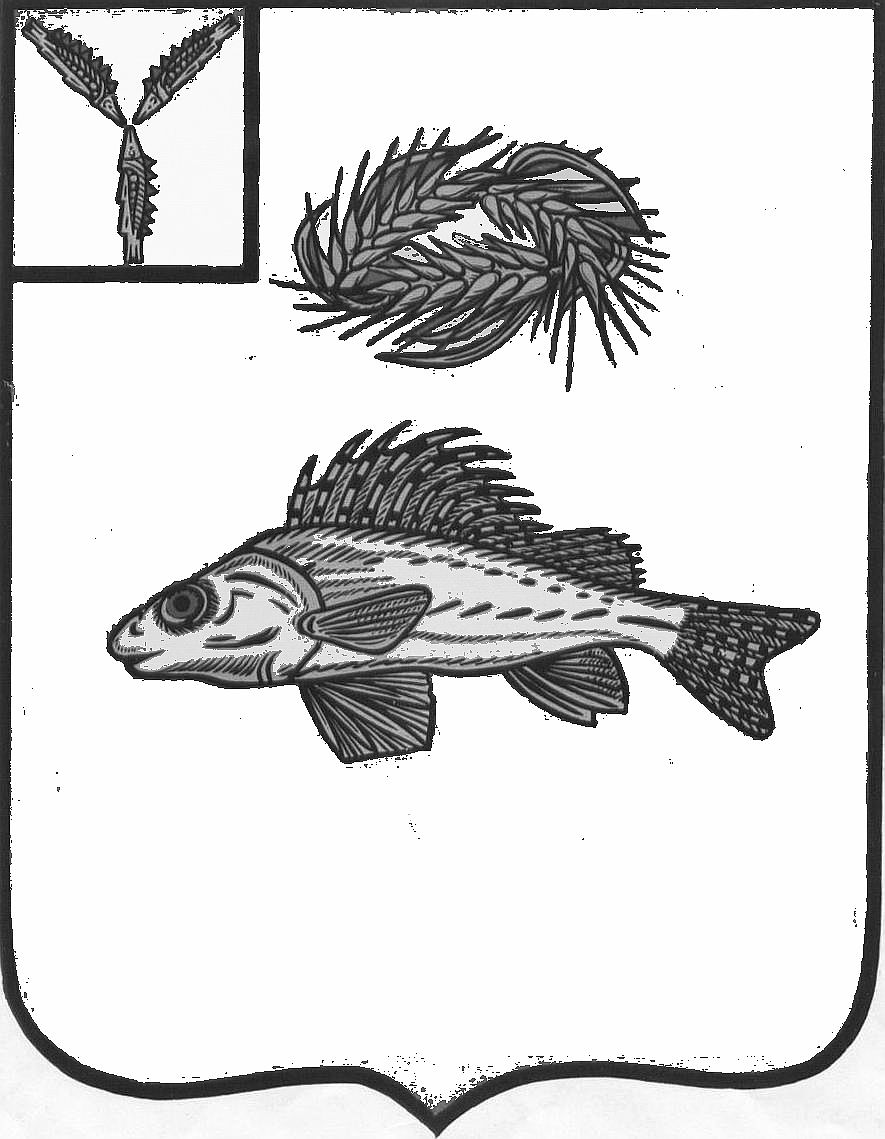  КОНТРОЛЬНО-СЧЕТНАЯ КОМИССИЯ ЕРШОВСКОГО МУНИЦИПАЛЬНОГО РАЙОНА САРАТОВСКОЙ ОБЛАСТИГлаве  Ершовского муниципального  района                                                                             В.П.Бурлаков                                                      Главе администрации Ершовского                                   муниципального района          С.А.ЗубрицкаяИнформация о проведенных контрольных и экспертно-аналитических мероприятиях в 1 полугодии 2016 годаПриоритетной задачей контрольно-счетного органа в 1 полугодии каждого отчетного года является внешняя проверка годового отчета об исполнении местного бюджета. Согласно ст.264.4 Бюджетного Кодекса РФ,  годовой отчет об исполнении бюджета до его рассмотрения  представительным органом подлежит обязательной внешней проверке. В связи с чем, с апреля по май 2016 года  проводилась внешняя проверка отчета об исполнении бюджета Ершовского  муниципального района за 2015 год, которая включала в себя  проверки бюджетной отчетности 6 главных администраторов бюджетных средств (Финансовое управление администрации Ершовского  муниципального района, Управление образованием администрации Ершовского муниципального района, Администрация Ершовского муниципального района, МУ «Централизованная бухгалтерия Ершовского муниципального района»,  МУ «Единая дежурно-диспетчерская служба», Контрольно-счетная комиссия Ершовского муниципального района) и подготовку заключения на отчет об исполнении районного бюджета.По заключенным соглашениям с муниципальными образованиями Ершовского района было проведено  13 экспертно-аналитических мероприятий, по которым подготовлены заключения на отчет об исполнении бюджета.В рамках контрольно-ревизионной деятельности в 1 полугодии 2016 года проведено 5 плановых проверок Выявленные нарушения:   МДОУ «Детский сад №10 «Колокольчик» п.Тулайково Ершовского района Саратовской области»: По итогам года заказчик не составил отчет об объеме закупок у субъектов малого предпринимательства, социально ориентированных некоммерческих организаций, предусмотренных частью 2 настоящей статьи, и до 1 апреля года, следующего за отчетным годом, не разместил такой отчет в единой информационной системе.Информация об изменении контракта или о расторжении контракта, за исключением сведений, составляющих государственную тайну, заказчиком в единой информационной системе не размещена в течении одного рабочего дня, следующим за датой изменения контракта или расторжения контракта (сумма контракта 7796,58 руб.)В связи с тем, что заведующий МДОУ Зинковская Л.К. принята на должность с 01.04.2015г. ответственность за не размещение отчета об объеме закупок у СМП и дополнительного соглашения о расторжении контракта с нее снимается.При проверке документов по приобретению продуктов питания (накладные, счета-фактуры) и среднестатистических цен установлено превышение  цен по отдельным  группам.                                                                                      Выборочной проверкой обоснованности списания продуктов питания со склада МДОУ  за 2015 г., проведенной путем соотнесения количества питающихся воспитанников МДОУ, указанных в меню-требовании, с данными в табеле учета посещаемости детей, нарушений не установлено, списание продуктов питания производится согласно табеля учета посещаемости детей.Сторож по совместительству работает на 2,0 ставки, а по ст. 284 ТК РФ он может работать на 0,5 ставки. Заведующим МДОУ при составлении приказа «О доплате» в связи с образовавшейся вакансией, не указывается вакантная должность, за которую работник получает доплату (не однократно).                      При проверки основных средств и материальных ценностей недостачи  не обнаружено, выявлены излишки в сумме 29200,00 руб., которые были оприходованы. Инвентаризация проводилась по объектам нефинансовых активов, описи на продукты питания нет.В проверяемом периоде расходы произведены в соответствии с действующей бюджетной классификацией, предусмотренной приказами Министерства финансов РФ от 21.12.2011 г. №180н,  от 21.12.2012 г. №171н. В ходе проверки нарушений не установлено.МУ «Единая дежурно-диспетчерская служба по Ершовскому муниципальному району»: В проверяемый период закупок согласно ФЗ №44 МУ «ЕДДС» не осуществляли.Нарушений при начислении и выплаты заработной платы не выявлены.При заполнении заявления подотчетным лицом не указывается срок в течение,  которого он должен отчитаться, нет даты написания заявления. При проверки операций с безналичными денежными средствами нарушений не установлено. Выписки банка подтверждены первичными документами, обороты и остатки сумм на лицевом счете соответствуют данным журнала операций с безналичными денежными средствами.В проверяемом периоде отвлечения денежных средств МУ «ЕДДС» на финансирование сторонних юридических и физических лиц не установлено.Представление директору МУ «ЕДДС» не выдавалось. МУК «Межпоселенческая центральная библиотека Ершовского муниципального района  Саратовской области»: В ходе проведения проверки выявлено, что МУК «МЦБ ЕМР» план-график на 2015 год  опубликован на официальном сайте РФ с нарушениями требований  17 февраля  2016 года.    Вышеуказанное образует состав административного правонарушения, предусмотренного частью 1.4 статьи 7.30  Кодекса Российской Федерации об административных правонарушениях (далее - КоАП РФ), которое усматривается в действиях контрактного управляющего МУК «МЦБ ЕМР» Нижниковой Г.П. (о чем свидетельствует электронно-цифровая подпись данного лица на официальном сайте РФ), разместившего план-график на 2015 год с нарушением требований, предусмотренных законодательством Российской Федерации о контрактной системе в сфере закупок.   Согласно части 1 статьи 4.5 КоАП РФ срок давности привлечения к административной ответственности за нарушение законодательства о контрактной системе в сфере закупок товаров, работ, услуг для обеспечения государственных и муниципальных нужд (в части административных правонарушений, предусмотренных статьями 7.29-7.32, статьи 19.5, статьей 19.7.2 настоящего кодекса) составляет один год со дня совершения административного нарушения.   На основании вышеизложенного, КСК приходит к выводу о том, что производство по делу об административном правонарушении, предусмотренном частью 1.4 статьи 7.30 КоАП РФ, не может быть начато.Однако в ходе проведения проверки выявлено, что МУК «МЦБ ЕМР» план-график на 2016 год  опубликован на официальном сайте РФ с нарушениями вышеуказанных требований  15 февраля  2016 года.    Вышеуказанное образует состав административного правонарушения, предусмотренного частью 1.4 статьи 7.30  Кодекса Российской Федерации об административных правонарушениях (далее - КоАП РФ), которое усматривается в действиях контрактного управляющего МУК «МЦБ ЕМР» Нижниковой Г.П. (о чем свидетельствует электронно-цифровая подпись данного лица на официальном сайте РФ), разместившего план-график на 2016 год с нарушением требований, предусмотренных законодательством Российской Федерации о контрактной системе в сфере закупокЗаказчиком осуществлены закупки до внесения соответствующих изменений в план-график. Несоблюдение плана-графика противоречит принципам открытости, прозрачности информации о контрактной системе в сфере закупок и обеспечение конкуренции (ст.7-8 Закона), а также способствует снижению эффективности расходования средств Учреждения.Сумма закупок, планируемых в текущем году и совокупный годовой объем закупок  утвержденного  плана-графика на 2015 г.  не соответствует лимитам бюджетных обязательств утвержденных бюджетной сметой на 2015 г.   На основании вышеизложенного, КСК  приходит к выводу о том, что Заказчиком при составлении и размещении плана-графика на 2015 год допущены нарушения части 2 статьи 112 Федерального Закона №44-ФЗ.       В связи с истечением периода, на который утверждался план-график размещения заказов (2015 год), предписание об устранении нарушений положений части 2 статьи 112 Федерального Закона №44-ФЗ не выдавать.  Контрактным управляющим отчет об исполнении контракта не размещен в единой системе в течение 7 рабочих дней со дня наступления  оплаты заказчиком обязательств и подписания заказчиком документов о приемке результатов исполнения контракта и (или) о результатах отдельного этапа его исполнения, а в случае создания приемочной комиссии – подписания такого документа всеми членами приемочной комиссии и утверждения его заказчиком по отдельному этапу исполнения контракта; расторжения контракта, то есть со дня, определенного соглашением сторон о расторжении контракта, дня вступления в законную силу решения суда о расторжении контракта или дня вступления в силу решения.  Данное нарушение ведет к административной ответственности ч1.4 ст.7.30 КоАП РФ.Срок действия коллективного договора истек в 2011г. Новый договор не был заключен или не предоставлен в КСК.Директором  МУК «МЦБ ЕМР» по совместительству принимались сотрудники на 1,0 ставку и  на 0,75 ставки, а надо на 0,5 ставки.МУ «ЦБ ЕМР» не ведет лицевые счета по сотрудникам МУК «МЦБ ЕМР».
При заполнении заявления подотчетным лицом не указывается срок в течение,  которого он должен отчитаться, нет даты написания заявления. " МУ «ЦБ ЕМР» не ведет лицевые счета по сотрудникам МУК «МЦБ ЕМР».
При проверки заполнения авансовых отчетов и правильности арифметических расчетов выявлено: - остаток, перерасхода по авансовым отчетам не соответствует данным авансового отчета; - остаток  не совпадает с остатком предыдущего авансового отчета.                                                                                                                                                                                                                                                                                                                                                                                                                                                                                                                                                                                                                                                                                                                                                                                                                                                                                                                                                                                                                                                                                                                                                                                                                                                                                                                                                                                                                                                                                                                                                                                                                                                                               При проверки доходов и расходов по предпринимательской деятельности нарушений не выявлено.При проверки операций с безналичными денежными средствами нарушений не установлено. Выписки банка подтверждены первичными документами, обороты и остатки сумм на лицевом счете соответствуют данным журнала операций с безналичными денежными средствами.В проверяемом периоде отвлечения денежных средств МУК «МЦБ ЕМР» на финансирование сторонних юридических и физических лиц не установлено.Кредиторская задолженность составила 1989,5 тыс. руб., в т.ч. просроченная  1285,2 тыс. руб. по отчислениям от заработной платы в ПФР, ФСС. Реализация муниципальной целевой подпрограммы «Развитие физической культуры и спорта ЕМР»:В ходе проверки  выявлено финансовых нарушений на общую сумму 69838,00руб., в том числе:Нецелевое использование бюджетных средств в сумме 64138,00,00руб.,Необоснованное использование бюджетных средств на общую сумму 5700,00  руб.В муниципальную программу изменения вносились повторным утверждением программы, что противоречит БК РФ.Случая превышения расходов  предусмотренных сметой не установлено.Денежные средства выдавались заявления подотчетного лица, на заявлении нет подписи руководителя и даты.МУП «Ершовское» МО г. Ершов: В результате проверки МУП «Ершовское»  МО г.Ершов выявлено нарушений  на общую сумму 377,3 тыс. руб.    В МУП «Ершовское» отсутствует государственная регистрация права хозяйственного ведения на недвижимое имущество, полученное от администрации Ершовского муниципального района.При ежемесячной оплате услуг связи нет документов подтверждающих производственный характер расходов, связанных с оплатой сотовой связи.  В 2015г. на оплату «Услуг связи» израсходовано 56450 руб., что является необоснованными расходами. В целях сокрытия превышения лимита денежных средств систематически предоставлялись крупные суммы денежных средств под отчет без оформления авансовых отчетов.   При списании масел и смазок по акту о списании материальных запасов не указываются нормы расхода масел.Автомобильные масла списываются прямыми расходами без указания расхода топлива, рассчитанного по нормам для каждого автомобиля.    Проверкой заполнения авансовых отчетов и правильности арифметических расчетов выявлено, что остаток  не совпадает с остатком предыдущего авансового отчета.        При  покупки запасных частей для ремонта автомобиля приложены  товарные чеки.  Документов подтверждающих, на какой автомобиль  установлена запасная часть нет, дефектной ведомости нет, акта  прием-сдача отремонтированных автомобилей нет. В связи с этим, невозможно определить, какие запасные части были заменены, т.е. нарушено экономическое подтверждение расхода. В проверяемом периоде на запасные части  без документов, подтверждающих ремонт,  затрачено 320764,00 руб.  В Главной книги МУП «Ершовское» неоднократно использовался «корректор». Главным бухгалтером в Главной книге не подсчитывается общий итог оборотов за период с начала года.По итогам проверок всем выданы представления об устранение выявленных нарушений.Инспектор Контрольно-счетнойкомиссии Ершовскогомуниципального района                                       И.В.Фатеева